Zabawy z nakrętkamiW obecnych czasach wielu z nas zbiera nakrętki po napojach. Zanim je oddamy do recyklingu możemy wykorzystać je do zabawy – również w formie rywalizacji. Zadanie 1. Transfer nakrętek za pomocą spinaczy 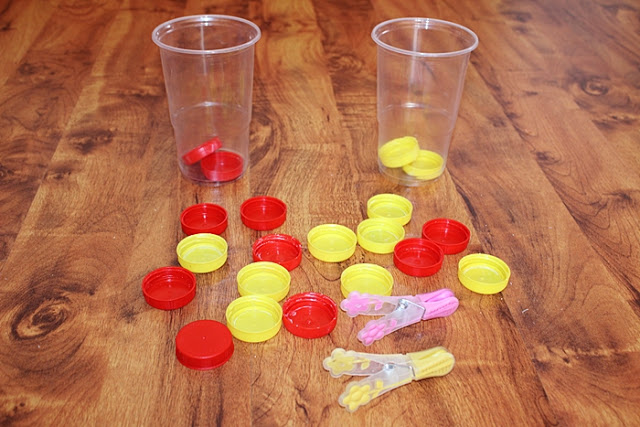 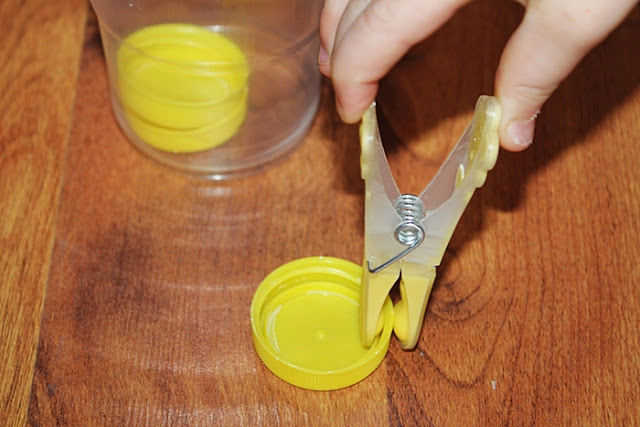 Zabawa nr 2.Wrzucanie nakrętek do kubków – nakrętki przenosimy do kubeczków za pomocą słomek lub patyczków np. do szaszłyków. To jest trudne!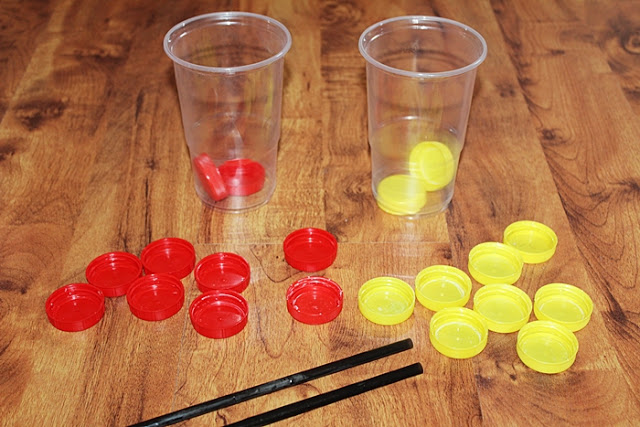 Zabawa nr 3.Polega na umieszczeniu wszystkich nakrętek w wyznaczonym polu. Nakrętki przesuwamy za [pomocą „pstryczków” palcami.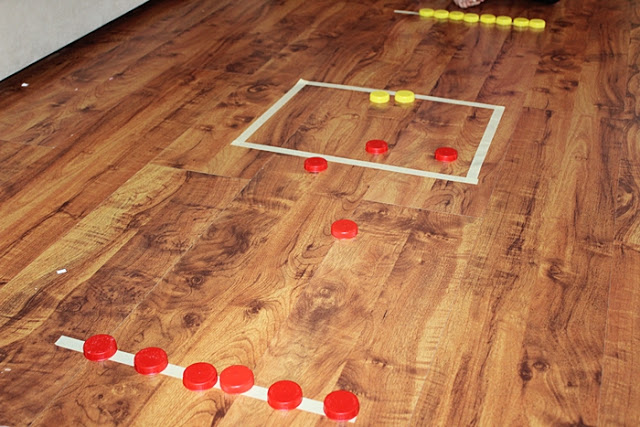 Świetna zabawa! PolecamŹródło: www.kreatywniewdomu.pl